     Týdenní plán - Chobotnice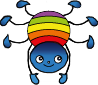 Od 22.3. do 26.3. 2021Téma: Jaro a mláďataPondělíBěhem týdne si zkuste doma s rodiči zacvičit jako je ve videu https://www.youtube.com/watch?v=5BBjSm1gl84 tady. Nezapomeňte vše zdokumentovat. 
Staráte se jako správní zahradníčci o zasazené semínko? Už roste? Pozoruj, případně vyfoť.Pracovní list (grafomotorika): slepička (každý den procvičovat vždy jinou barvičkou)Prohlédněte si s rodiči během dne knihu o domácích zvířatech, povídejte si společně, čím jsou užitečná pro nás lidi a jak my se o ně musíme starat.Pracovní list: Přiřazování zvířat k jejich mláďatům. Společně pojmenujte. Kdo chce, vybarví.Prosíme i nadále s dětmi procvičovat správný úchop tužky (stačí dětempřipomenout úchop tužky do zobáčku - děti už vědí a znají, jen chybí zafixovat)ÚterýDistanční výuka: Společně si budeme povídat o zvířátkách na dvorku. Co jste se dozvěděli včera od rodičů? Připravte si pracovní list „vejce nebo slepice“Odpoledne si vybarvěte pejska podle čísel.Pracovní list: Grafomotorika – kohout jedním tahemStředaDnes si s rodiči zkuste vyrobit prstové maňásky. Vybarvěte a vystřihněte maňásky a s pomocí rodičů slepte tak, aby vám držely na prstech. (Budeme si s nimi hrát a povídat ve čtvrtek)Pracovní list se stíny zvířátek. Povídej dle instrukcí na pracovním listě. Povídejte si o pracovním listu s kočičkou. Zopakujte si pojmy „nad, pod, v,….“ČtvrtekDistanční výuka: Připravte si k ruce vyrobené maňásky, budeme si dále povídat o zvířátkách a jejich mláďatech. Naučíme se písničku „Tři slípky“.Odpoledne si s rodiči vypracujte úkoly pod písničkou.Přečtěte si před spaním pohádku o nějakém zvířátku na dvorku. Například „O ztraceném kuřátku.“PátekVypracujte si pracovní list „Slabiky_pátek“ a pokuste se u slov určit první a poslední písmeno. Zkuste projít labyrintem a pomoct se dostat zvířátkům zpátky domů.